Suggestions de livres pour la 4e année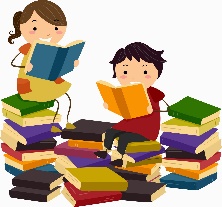 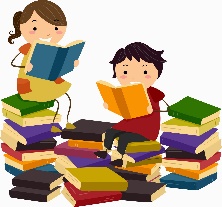 AA l’école de M. Bardin de Pierre FilionBBilly Stuart de Alain BergeronBine de Daniel BrouilletteBone de Jeff SmithCCapitaine Static de Alain Bergeron et SamparJournal d’un chat assassin de Anne FineDDéfense d’entrer de Caroline HérouxDominic Abel et ses amisEEscapades virtuelles de Jessica WilcottGGangster le chat de Johanne Merci HHenri & cie de Patrick IsabelleJJuliette de Rose-Line BrassetKKellen et me roi de la montagne de Diana BéliceLLa nouvelle maîtresse de Dominique DemersLéo P détective privé de Carine PaquinL’étonnante concierge de Dominique DemersLes enquêtes de Nino de Claudine AubrunLe journal d’un dégonflé de Greg HefleyLe champ maudit de François GravelL’étonnante saison des Pumas de Luc GéliasL’odyssée miraculeuse d’Édouard ToulaneL’homme de la cave de Alexandre Côté-FournierL’étrange fille au chat de Rémy SimardLes Dragouilles de Karine GottotL’agent Jean de Alex A.Lilli B Brown de Sally RippinsLes pouvoirs de Super Hakim de François GravelLe champion du lundi de Danielle SimardLe voleur de sandwich de Patrick Doyon et André MaroisLes héros de ma classe de Jocelyn BoisvertL’école des gars de Maryse PeyskensLa fée Bidule – Marie-Hélène VezinaLes soucis d’un Sansoucy de Yvan DeMuyLes Z’intrépides de Michel QuintinLe facteur de l’espace de Guillaume PerreaultLa princesse qui voulait devenir générale de Sophie BienvenuLea Oliver de Catherine Girard-AudetLes méchants de Aaron BlabeyLa boîte à bonheur de Charlotte Gingras et Stéphane JorischLes histoires de Zak et Zoé de François GravelMMini Big (série)Mon frère est plus fort que Louis Cyr de Alain BergeronMortelle Adèle de Mr. Tan et Diane le FeyerMarie Demers de Dominique et compagnieMarie-P de Martine LatulippeMammouth Rock de Evelyne Payette et Guillaume PerreaultMême pas vrai - Larry TremblayMon prof est une sorcière – Elaine TurgeonNNoémie de Gilles TiboNe t’aventure pas seul en forêt de Monika Matenova CharlesNate de Licoln PeirceOOlga et le machin qui pue de Élise GravelPPasse peur de Richard PetitRRouge-Babine de Lili ChartrandSSavais-tu que ? De Alain Bergeron et SamparTTi-Guy La Puck de GuilbaultTommy l’enfant loup de Samuel Archibald Tom Gates de Liz PichonZZoélie de Marie PotvinZoé Zabbé de Annie Lamber et Maélie Train